SSV Jeddeloh II Einladungzur Jahreshauptversammlung am Donnerstag, 31.03.23, 20.00 Uhr im „Goldnen Anker“BegrüßungGedenken der verstorbenen MitgliederFeststellung der BeschlussfähigkeitEhrungenVerlesen und Genehmigung des Protokolls der JHV 2022Bericht des VorsitzendenBerichte der Fachwarte (teilweise schriftlich)KassenberichtBericht der KassenprüferBericht über die GmbHWahlen (1. Vorsitzender, 1. Stellvertretender Vorsitzender,  Schriftführer, Beirat, 1 Kassenprüfer)Eingaben (schriftlich bis zum 17.3.23 an den 1. Stellvertretender Vors.)VerschiedenesDer Vorstand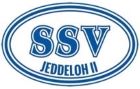 